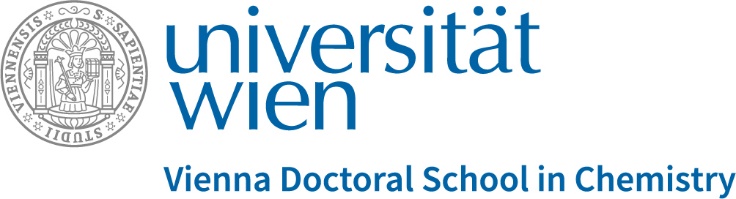 Application Form for DoSChem Call „International Exchange“ Project title:Project duration:Student name:DoSChem PhD supervisor:                                         Host Lab Institution Supervisor (incl. affiliation):1. Project description (max. ½ page)2. Expertise of the host lab including a timeline of the project phases 3. How is the proposed international exchange helpful for the successful completion of the doctoral thesis project? Please provide an overview of your PhD thesis stages and correlate your international exchange. 4. Budget overview: Salary, living costs or conference attendance are not funded!Please provide a detailed declaration to your consumables5. ReferencesInstructions:Text limit:  2 pages of total text and figures containing sections 1-3.Budget table and references can be put on page 3.Total proposal shall contain 4 pages (title page included) - no longer!Please submit your proposal together with required recommendation/invitation letters as a single PDF file.Evaluation: Your application will be sent to unbiased PIs of your Research Focus area for evaluation. Based on their opinion the DoSChem steering committee will make a decision. Estimated expensesTRAVEL EXPENSESACCOMODATIONLAB CONSUMABLESMonth 1Month 2Month 3Project phaseOTHERPreliminary requested total DoSChem budgetEUR